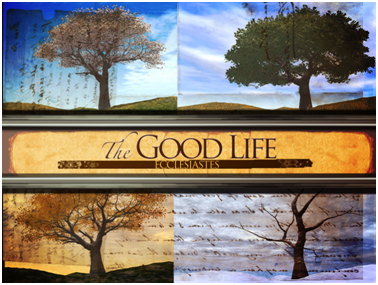 IntroductionIntroductionIn this passage God teaches us to see and trust his “sovereign goodness” in all things.The Text: Ecclesiastes 7:13-18In every circumstance, “consider” the sovereign goodness of God (vv. 13-14).2) In a world that is not fair, put into practice the “sovereign goodness” of God (vv. 15-18).ResponseIn all things, “consider” the sovereign goodness of God.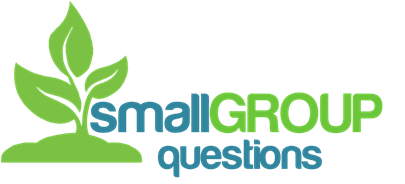 Read the text aloud and discuss together any significant observations or issues needing clarification.The first word of this text, “consider” sets the tone for what God wants to teach us. “Consider” means more than “think,” in the context it also means “accept.” How should our theology (what we believe) impact our life (what we do)?The Preacher in v. 13 wants you to see the “crookedness” of the world, that is, its brokenness, and that you cannot fix it. How is life “crooked” and not straight? Why is that important to understand? But v. 13 does not want you to see only the world’s brokenness, it also wants you to see God standing and ruling over the world’s brokenness. How does Scripture demonstrate (through “the works of God”) that even in a broken and fallen world God is present and ruling?How would Scripture guide us to see that God is both sovereign (sustaining all things by his perfect power) and good (working all things for his perfect purposes)? Why is it hard to keep those two truths together?How does v. 14 teach us to respond in times of prosperity and times of adversity? Why does the text repeat the key word “consider” when explaining how to respond to adversity?